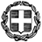 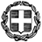 Μαρούσι,  21 - 7 - 2023     Δελτίο ΤύπουΘΕΜΑ: Πρόγραμμα για τις Επαναληπτικές Πανελλαδικές εξετάσεις των μαθημάτων ΓΕΛ και των ειδικών μαθημάτων (ΓΕΛ και ΕΠΑΛ) έτους 2023.Από το Υπουργείο Παιδείας, Θρησκευμάτων και Αθλητισμού ανακοινώνεται το πρόγραμμα:Α) των επαναληπτικών πανελλαδικών εξετάσεων μαθημάτων ΓΕΛ Β) των επαναληπτικών πανελλαδικών εξετάσεων ειδικών και μουσικών μαθημάτων (ΓΕΛ και ΕΠΑΛ) καιΓ) της Υγειονομικής Εξέτασης και Πρακτικής Δοκιμασίας (αγωνίσματα) των υποψηφίων των επαναληπτικών εξετάσεων για τα ΤΕΦΑΑ.Α. ΠΡΟΓΡΑΜΜΑ ΕΠΑΝΑΛΗΠΤΙΚΩΝ ΠΑΝΕΛΛΑΔΙΚΩΝ ΕΞΕΤΑΣΕΩΝ ΤΩΝ ΗΜΕΡΗΣΙΩΝ ΚΑΙ ΕΣΠΕΡΙΝΩΝ ΓΕΛ ΕΤΟΥΣ 2023 Ως ώρα έναρξης εξέτασης ορίζεται για όλα τα μαθήματα η 16.00 μ.μ. Η προσέλευση των υποψηφίων στις αίθουσες εξέτασης γίνεται 30 λεπτά τουλάχιστον πριν από την έναρξη των εξετάσεων. Η διάρκεια εξέτασης κάθε μαθήματος ορίζεται σε τρεις (3) ώρες. Οι υποψήφιοι των εσπερινών λυκείων, ανεξαρτήτως της κατηγορίας με την οποία επέλεξαν να εξεταστούν στις εξετάσεις της τακτικής εξεταστικής περιόδου, συμμετέχουν στις επαναληπτικές εξετάσεις μαζί με τους υποψηφίους των ημερησίων λυκείων. Εξετάζονται στην ίδια ύλη και θέματα με τους υποψηφίους των ημερησίων λυκείων και διεκδικούν τις ίδιες με αυτούς θέσεις.Β. ΠΡΟΓΡΑΜΜΑ ΕΠΑΝΑΛΗΠΤΙΚΩΝ ΠΑΝΕΛΛΑΔΙΚΩΝ ΕΞΕΤΑΣΕΩΝ ΕΙΔΙΚΩΝ & ΜΟΥΣΙΚΩΝ ΜΑΘΗΜΑΤΩΝ ΕΤΟΥΣ 2023 ΓΙΑ ΓΕΛ & ΕΠΑΛΗ προσέλευση των υποψηφίων στις αίθουσες εξέτασης γίνεται 30 λεπτά τουλάχιστον πριν από την έναρξη των εξετάσεων. Η διάρκεια εξέτασης για τα μαθήματα:- των ξένων γλωσσών και της Αρμονίας είναι τρεις (3) ώρες, - των  Σχεδίων ( Ελεύθερο και Γραμμικό)  είναι έξι (6) ώρες,- του ειδικού μαθήματος «Έλεγχος Μουσικών Ακουστικών Ικανοτήτων» είναι περίπου είκοσι (20) λεπτά.- για το μουσικό μάθημα «Μουσική Εκτέλεση και Ερμηνεία» η εξέταση της φωνητικής ή οργανικής μουσικής διαρκεί  2΄ με 6΄ λεπτά για κάθε υποψήφιο. - για το μουσικό μάθημα «Μουσική Αντίληψη και Γνώση», η εξέταση στο αντικείμενο της Μουσικής Αντίληψης έχει διάρκεια 30’ λεπτών, ενώ η εξέταση στο αντικείμενο της Μουσικής Γνώσης έχει διάρκεια 2 ωρών.Γ. Ως προθεσμία διεξαγωγής επαναληπτικής Υγειονομικής Εξέτασης και Πρακτικής Δοκιμασίας των υποψηφίων ΓΕΛ & ΕΠΑΛ για εισαγωγή στα Τμήματα Επιστήμης Φυσικής Αγωγής και Αθλητισμού (ΤΕΦΑΑ) ακαδ. έτους 2023-24 ορίζουμε το διάστημα από την Τετάρτη 13-9-2023 μέχρι και την Τετάρτη 20-9-2023.ΗΜΕΡΑΗΜΕΡ/ΝΙΑΜΑΘΗΜΑΚΑΤΗΓΟΡΙΑ ΜΑΘΗΜΑΤΟΣ
(Ο.Π.= Ομάδα Προσανατολισμού)ΠΑΡΑΣΚΕΥΗ8-9-2023- ΝΕΟΕΛΛΗΝΙΚΗ ΓΛΩΣΣΑ ΚΑΙ ΛΟΓΟΤΕΧΝΙΑΓΕΝΙΚΗΣ ΠΑΙΔΕΙΑΣΣΑΒΒΑΤΟ9-9-2023- ΑΡΧΑΙΑ ΕΛΛΗΝΙΚΑ- ΜΑΘΗΜΑΤΙΚΑ- ΒΙΟΛΟΓΙΑΟ.Π. ΑΝΘΡΩΠΙΣΤΙΚΩΝ ΣΠΟΥΔΩΝΟ.Π. ΘΕΤΙΚΩΝ ΣΠΟΥΔΩΝ+ Ο.Π. ΣΠΟΥΔΩΝ ΟΙΚΟΝΟΜΙΑΣ & ΠΛΗΡ/ΚΗΣΟ.Π. ΣΠΟΥΔΩΝ ΥΓΕΙΑΣΔΕΥΤΕΡΑ11-9-2023- ΛΑΤΙΝΙΚΑ- ΧΗΜΕΙΑ- ΠΛΗΡΟΦΟΡΙΚΗΟ.Π. ΑΝΘΡΩΠΙΣΤΙΚΩΝ ΣΠΟΥΔΩΝΟ.Π. ΘΕΤΙΚΩΝ ΣΠΟΥΔΩΝ+ Ο.Π. ΣΠΟΥΔΩΝ ΥΓΕΙΑΣΟ.Π. ΣΠΟΥΔΩΝ ΟΙΚΟΝΟΜΙΑΣ & ΠΛΗΡ/ΚΗΣΤΡΙΤΗ12-9-2023- ΙΣΤΟΡΙΑ-ΦΥΣΙΚΗ - ΟΙΚΟΝΟΜΙΑΟ.Π. ΑΝΘΡΩΠΙΣΤΙΚΩΝ ΣΠΟΥΔΩΝΟ.Π. ΘΕΤΙΚΩΝ ΣΠΟΥΔΩΝ+ Ο.Π. ΣΠΟΥΔΩΝ ΥΓΕΙΑΣΟ.Π. ΣΠΟΥΔΩΝ ΟΙΚΟΝΟΜΙΑΣ & ΠΛΗΡ/ΚΗΣΗΜΕΡΑΗΜΕΡ/ΝΙΑΜΑΘΗΜΑΩΡΑ ΕΝΑΡΞΗΣ ΕΞΕΤΑΣΗΣΤΕΤΑΡΤΗ13-9-2023ΑΓΓΛΙΚΑ 16:00 μ.μΠΕΜΠΤΗ14-9-2023ΓΑΛΛΙΚΑΑΡΜΟΝΙΑ12:00 μ.μ. 16:00 μ.μ.ΠΑΡΑΣΚΕΥΗ15-9-2023ΕΛΕΓΧΟΣ ΜΟΥΣΙΚΩΝ ΑΚΟΥΣΤΙΚΩΝ ΙΚΑΝΟΤΗΤΩΝ16:00 μ.μ.ΣΑΒΒΑΤΟ16-9-2023ΜΟΥΣΙΚΗ ΑΝΤΙΛΗΨΗ ΚΑΙ ΓΝΩΣΗ16.00 μ.μ.ΔΕΥΤΕΡΑ18-9-2023ΜΟΥΣΙΚΗ ΕΚΤΕΛΕΣΗ ΚΑΙ ΕΡΜΗΝΕΙΑ16:00 μ.μ.ΤΡΙΤΗ19-9-2023ΕΛΕΥΘΕΡΟ ΣΧΕΔΙΟ13:30 μ.μ.ΤΕΤΑΡΤΗ20-9-2023ΓΡΑΜΜΙΚΟ ΣΧΕΔΙΟ13:30 μ.μ.ΠΕΜΠΤΗ21-9-2023ΓΕΡΜΑΝΙΚΑ16:00 μ.μΠΑΡΑΣΚΕΥΗ22-9-2023ΙΤΑΛΙΚΑΙΣΠΑΝΙΚΑ12:00 μ.μ.16:00 μ.μ.